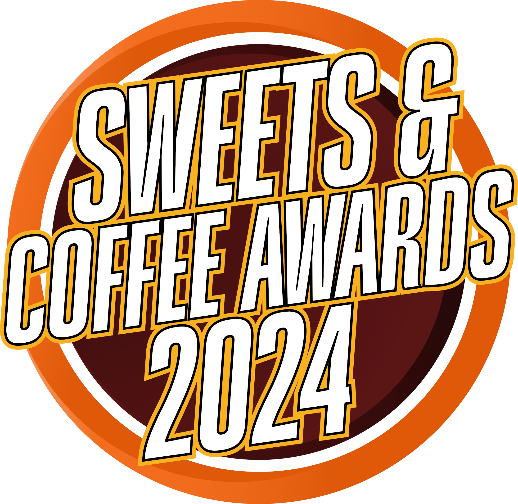 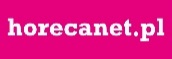 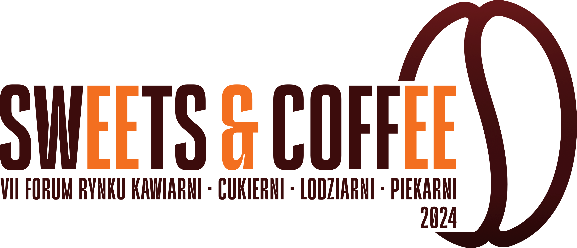 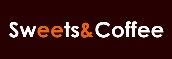 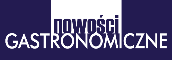 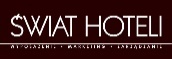 	

Nazwa lokalu / markiFORMULARZ ZGŁOSZENIOWY 
SWEETS & COFFEE AWARDS 2024 
ZGŁOSZENIE DO KATEGORII 
Należy zaznaczyć „X”. Uwaga! Jeden lokal można zgłaszać do kilku kategorii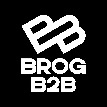 Dane zgłaszającej firmy/właściciela (Dotyczy wszystkich kategorii)Dane zgłaszanego lokalu (Nie dotyczy kategorii B.  W przypadku sieci dane lokalu referencyjnego, z którego pochodzą zdjęcia)Opis lokalu (Jeśli dany element opisu nie występuje, pozostawić pole nie wypełnione)(należy zaznaczyć „X”)Do formularza zgłoszeniowego należy załączyć zdjęcia (w przypadku sieci zdjęcia lokalu referencyjnego) w tym obowiązkowo prezentujące lokal (z zewnątrz i wewnątrz) i personel lub food truck, koncept.
Zdjęcia powinny być dobrej jakości i przesłane w formie elektronicznej.UWAGA! 
Brak załączonych zdjęć, ich niewystarczająca liczba lub jakość mogą być powodem 
odrzucenia zgłoszenia przez organizatora!Wypełniony formularz należy wysłać pocztą elektroniczną najpóźniej do 15 kwietnia 2024 
na adres: biuro@brogb2b.pl, najlepiej za pośrednictwem WeTransfer na adres: biuro@brogb2b.pl.  
UWAGA! Objętość maksymalna całej przesyłki nie może przekroczyć 40MBKącik sweets & coffee w biurowcu / stacji paliw / centrum handlowym / placówce handlowej (sklep / punkt usługowy)Koncept street food / food truckPiekarnio-CukierniaCukiernio-lodziarnia działająca indywidualnieCukiernio-lodziarnia działająca w sieci (min. 3 lokale pod jednym brandem)Kawiarnia działająca indywidualnieKawiarnia działająca w sieci (min. 3 lokale pod jednym brandem)Kawiarnia / Cukiernia / Lodziarnia / Piekarnia roku w kategorii: nowatorska strategia marketingowa markiKawiarnia / Cukiernia / Lodziarnia / Piekarnia roku w kategorii: najlepsze menuKawiarnia / Cukiernia / Lodziarnia / Piekarnia roku kategorii: debiut konceptu (od 24.04.2023)Kawiarnia / Cukiernia / Lodziarnia / Piekarnia roku kategorii: efektywny rozwój markiNajciekawszy wystrój / designKawiarnia / Cukiernia / Lodziarnia / Piekarnia przyjazna środowisku /  społecznie odpowiedzialnaPełna nazwa firmy: Adres (ulica i nr, miejscowość, kod pocztowy):NIP: Imię i nazwisko właściciela:E-mail i nr tel. do właściciela:Imię, nazwisko i stanowisko osoby zgłaszającej:Telefon kontaktowy do osoby zgłaszającej:E-mail do osoby zgłaszającej:Strona internetowa firmy: Pełna nazwa lokalu:Adres (ulica i nr, miejscowość, kod pocztowy):Imię i nazwisko kierownika lokalu:Telefon kontaktowy do kierownika lokalu:E-mail do kierownika lokalu:Strona internetowa lokalu:  Rok otwarcia lokalu:Rodzaj oferowanego menu:Liczba lokali w sieci:Łączna powierzchnia sali / sal konsumpcyjnych (w m2):Liczba miejsc przy stolikach:Liczba baristów / kelnerów / obsługi (na jedną zmianę):Powierzchnia kuchni (w m2):Pomieszczenia dodatkowe (jakie):Marka systemu obsługi klienta:Autor projektu lokalu / wystroju wnętrz:Wyróżniający się dostawcy produktów:Wyróżniający się dostawcy wyposażenia i sprzętu:Link do strony www z menu (lub przesłać menu / kartę dań w wersji PDF, obowiązkowo dotyczy kategorii I):Oferta cateringowa:TAKNIEKlimatyzacja:TAKNIEKącik dla dzieci: TAKNIEParking dla klientów: TAKNIE…….………………………….Miejscowość…….………………………….Data…….………………………….Podpis właściciela